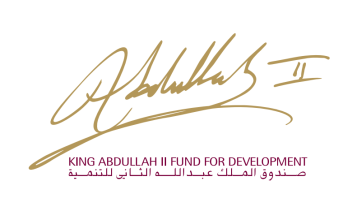 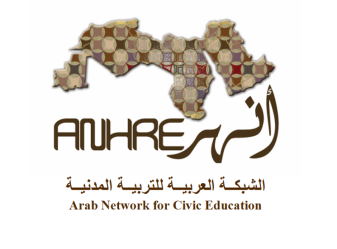 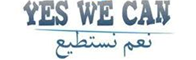 مشروع نعم نستطيع – هويه واحده ، مواطنه صالحهاستمارة المشاركة في المشروعورشة تدريبية حول حقوق الانسان والمواطنة الديمقراطيةالحضور :  8 من الشباب والشابات واثنان من مؤسسات المجتمع المدني من محافظتي معان والمفرق مدة الورشة:  5 أيام  13  – 17/8 / 2016المكان: عمان – فندق جنيفاأخر موعد لاستلام الطلب 6 / 8 / 2016   يهدف مشروع " مشروع نعم نستطيع – هويه واحده ، مواطنه صالحه" إلى تعزيز قيم ومفهوم المواطنة الديمقراطية بين الشباب في مجتمعاتهم المحليه في معان والمفرق.  للاطلاع على تفاصيل المشروع الرجاء الاطلاع على ملخص المشروع المرفقأهداف الورشة التدريبيةتزويد القيادات الشبابية في معان والمفرق والشريك المحلي في كل محافظة (ضابط الارتباط) بالمعارف والمهارات اللازمة من أجل تعزيزمفهوم التربية المدنيه تطوير مسودات لخطط عمل جماعية في المجتمعات المستهدفه لنقل التدريب الى مجموعات من 20 شاب في كل محافظه وتنفيذ مشاريع عمليه مجتمعيه بغرض تعزيز مفاهيم المواطنه الديمقراطيه بين الشباب النتائج المتوقعة للورشة التدريبية:زيادة قدرات المؤسسات والشباب في مفاهيم المواطنه الديمقراطيه وضع خطه عمليه لنقل التدريب ومسوده لتنفيذ مشروع عملي مع الشباب في مجتمعاتهممحاور الورشة التدريبية:سيتمحور التدريب على حقوق الانسان والمواطنة الديمقراطية:قيم حقوق الانسانالاعلان العالمي لحقوق الانسان و واساسيات حقوق الانسانمفهوم المواطنة والمواطنة الديمقراطيهحقوق النساء المشاركة المدنية والإلتزامالحقوق والمسؤولياتالتنوع التحديات التي تعيق المواطنة !!عملية تطوير نموذج مشروع مجتمعي سيتبع التدريب النهج القائم على الحق والنهج التشاركي بحيث يكون المستفيدون هم محور العمل والتدريب حيث سيخططون لمبادرات محليه (مشروع عملي مجتمعي) يتبع 5 خطواتالخطوة 1     : استكشاف السياقالخطوة 2     : استهداف تغييرات محددةالخطوة 3     : التخطيط للأنشطة وتنفيذهاالخطوة 4     : القيام بالعملالخطوة 5     : رصد وتقييم الأنشطة والعمليةشروط المشاركة:الفئة العمرية 19-29 أن يكون من سكان محافظة المفرق أو محافظة معانأن يكون قيادياً شاباً معروفاً في مجتمعه أن يكون شاباً منخرطاً في المجتمع وذا اهتمام قوي بتطوير مهارات الشباب ومعارفهم حول التربية المدنيةلديه خبرة في التيسير أن يكون منخرطاً في التربية على حقوق الإنسان فيما يتعلق بالمرأة والشباب الالتزام بإعادة نقل المعارف والمهارات المكتسبة إلى  شباب آخرين الالتزام بالمشاركة الكاملة طيلة فترة التدريب والأنشطة الأخرى طوال فترة تنفيذ المشروع أن يكون بمستوى تعليم ثانوي كحد أدنىملاحظة: سيتم مراعاة التوزيع الجغرافي والمساواه بين الجنسين عند اختيار المشاركين،، وسيتم تغطية بدل مواصلات للمشاركين في التدريب يرجى إرسال الطلب أدناه إلى العنوان الإلكتروني التالي:  yes.we.can.anhre@gmail.comعناية فتوح يونسيرجى التأكد من ملء الطلب، حيث أن الطلبات غير الكاملة لن تدرس)معلومات حول مقدم الطلب (المرشح)معلومات حول مقدم الطلب (المرشح)معلومات حول مقدم الطلب (المرشح)معلومات حول مقدم الطلب (المرشح)الاسم الرباعي:العمر:الجنس□ ذكر□ ذكر□أنثىالعنوانالمدينة: .......................................................الشارع/ الحي:.......................................................المنطقة/ القرية: ................................................المدينة: .......................................................الشارع/ الحي:.......................................................المنطقة/ القرية: ................................................المدينة: .......................................................الشارع/ الحي:.......................................................المنطقة/ القرية: ................................................البريد الإلكتروني :الهاتف الخلوي:هاتف خلوي بديلهاتف خلوي بديلالمؤهل العلمي/ التخصص:الجامعة   / في اي سنه التحقت بالجامعه:حالة العمل – اسم الوظيفه :النشاطاتالنشاطات1. يرجى وصف نشاطين او مشروعين تتعلقان بالمواطنة الديمقراطية وحقوق الإنسان كنت معني بها بشكل مباشر سواء بالمشاركه او التنسيق والتخطيط: مثل مؤتمرات، حملات، أنشطة تعليمية، ورشات عمل، برامج التدريب، حملات توعية، مبادرات وحملات يحركها الشباب. 1. يرجى وصف نشاطين او مشروعين تتعلقان بالمواطنة الديمقراطية وحقوق الإنسان كنت معني بها بشكل مباشر سواء بالمشاركه او التنسيق والتخطيط: مثل مؤتمرات، حملات، أنشطة تعليمية، ورشات عمل، برامج التدريب، حملات توعية، مبادرات وحملات يحركها الشباب. عنوان النشاط / المشروع 1:إذا كان النشاط/ المشروع يتم تنفيذه عن طريقة مؤسسة، يرجى ذكر اسم المؤسسة/ الجمعية المنفذة للنشاطمكان وتاريخ عقد النشاط/ المشروع:الهدف من النشاط/ المشروع: الجمهور المستهدف:دورك في النشاط/ المشروع: عنوان النشاط / المشروع2:إذا كان النشاط/ المشروع يتم تنفيذه عن طريقة مؤسسة، يرجى ذكر اسم المؤسسة/ الجمعية المنفذة للنشاطمكان وتاريخ عقد النشاط/ المشروع:الهدف من النشاط/ المشروع: الجمهور المستهدف:دورك في النشاط/ المشروع: عنوان النشاط / المشروع3:إذا كان النشاط/ المشروع يتم تنفيذه عن طريقة مؤسسة، يرجى ذكر اسم المؤسسة/ الجمعية المنفذة للنشاطمكان وتاريخ عقد النشاط/ المشروع:الهدف من النشاط/ المشروع: الجمهور المستهدف:دورك في النشاط/ المشروع: 3ز هل تعتبر نفسك ناشط في مجتمعك ، اشرح 4. تعتبر المشاركة في الورشة التدريبية حول  حول حقوق الانسان والمواطنة الديمقراطية متطلباً أساسياً للمشاركة في المشروع. ستعقد في عمان والاقامه في فندق خلال الفترة من 31/7 - 4 /8/2016 □ موافق، وأتعهد بالالتزام بالمشاركة بكافة أيام الورشة التدريبية والاقامه في الفندق□  غير موافق5. تتطلب المشاركة في المشروع نقل التدريب إلى شباب من نفس محافظاتكم، واطلاق مشاريع شبابية تستمر لمدة 8 شهور (من شهر أيلول 2016 ولغاية شهر نيسان 2017)□ موافق، وأتعهد بالالتزام بأنشطة المشروع كافة طوال فترة المشروع □ غير موافق6. يرجى ذكر كيف أن مشاركتك في هذا المشروع تلبي حاجاتكم و/ أو حاجات مجتمعكم وكيف ستطبق المعلومات المكتسبة من الورشة التدريبية في نشاطات منظمتك و/ أو عملك كشاب ناشط في المجتمع:  المعرفينالمعرفينالمعرفينالمعرفين7.  المعرفين:  (يرجى ذكر أسماء المنظمات المحلية، الوطنية و/أو الدولية التي يمكن الاتصال بها للاستعلام عن عملكم). يرجى العلم أننا قد نتصل بالمعرفين المذكورين. 7.  المعرفين:  (يرجى ذكر أسماء المنظمات المحلية، الوطنية و/أو الدولية التي يمكن الاتصال بها للاستعلام عن عملكم). يرجى العلم أننا قد نتصل بالمعرفين المذكورين. 7.  المعرفين:  (يرجى ذكر أسماء المنظمات المحلية، الوطنية و/أو الدولية التي يمكن الاتصال بها للاستعلام عن عملكم). يرجى العلم أننا قد نتصل بالمعرفين المذكورين. 7.  المعرفين:  (يرجى ذكر أسماء المنظمات المحلية، الوطنية و/أو الدولية التي يمكن الاتصال بها للاستعلام عن عملكم). يرجى العلم أننا قد نتصل بالمعرفين المذكورين. المؤسسهالشخص الممكن الاتصال بهالهاتف/ الموبايلالبريد الإلكترونينبذة عن المؤسسة (فقط إذا كان المرشح عضو أو متطوع في منظمة)8. هل أنت موظف أو متطوع في منظمة؟□  نعم	      □ لاالمسمى (موظف/ متطوع):اسم المؤسسه: اسم مدير المؤسسه: عنوان المؤسسه:  الهاتف: ايميل المؤسسه: منذ متى وأنت تعمل أو تنتطوع او تشارك في انشطة هذه المؤسسه؟  يرجى وصف المسؤوليات بشكل  أو الدور المناط في هذه المؤسسه ؟